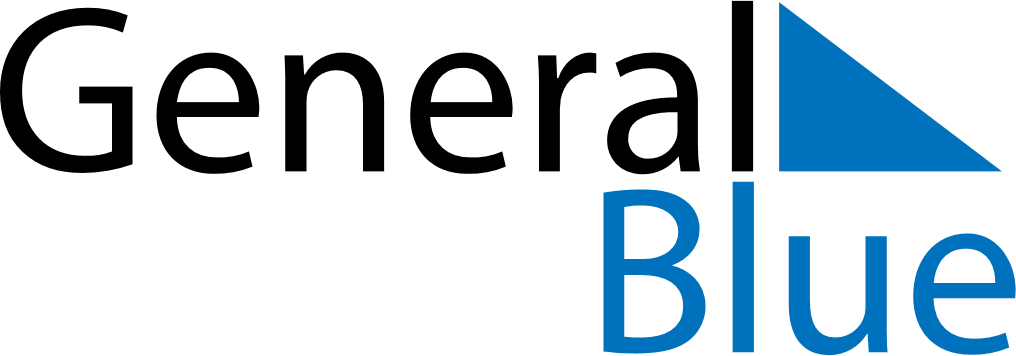 May 2024May 2024May 2024May 2024May 2024May 2024Klofta, Viken, NorwayKlofta, Viken, NorwayKlofta, Viken, NorwayKlofta, Viken, NorwayKlofta, Viken, NorwayKlofta, Viken, NorwaySunday Monday Tuesday Wednesday Thursday Friday Saturday 1 2 3 4 Sunrise: 5:12 AM Sunset: 9:12 PM Daylight: 16 hours and 0 minutes. Sunrise: 5:09 AM Sunset: 9:15 PM Daylight: 16 hours and 5 minutes. Sunrise: 5:06 AM Sunset: 9:17 PM Daylight: 16 hours and 10 minutes. Sunrise: 5:04 AM Sunset: 9:20 PM Daylight: 16 hours and 16 minutes. 5 6 7 8 9 10 11 Sunrise: 5:01 AM Sunset: 9:22 PM Daylight: 16 hours and 21 minutes. Sunrise: 4:58 AM Sunset: 9:25 PM Daylight: 16 hours and 26 minutes. Sunrise: 4:56 AM Sunset: 9:27 PM Daylight: 16 hours and 31 minutes. Sunrise: 4:53 AM Sunset: 9:30 PM Daylight: 16 hours and 36 minutes. Sunrise: 4:51 AM Sunset: 9:32 PM Daylight: 16 hours and 41 minutes. Sunrise: 4:48 AM Sunset: 9:35 PM Daylight: 16 hours and 46 minutes. Sunrise: 4:46 AM Sunset: 9:37 PM Daylight: 16 hours and 51 minutes. 12 13 14 15 16 17 18 Sunrise: 4:43 AM Sunset: 9:39 PM Daylight: 16 hours and 56 minutes. Sunrise: 4:41 AM Sunset: 9:42 PM Daylight: 17 hours and 0 minutes. Sunrise: 4:38 AM Sunset: 9:44 PM Daylight: 17 hours and 5 minutes. Sunrise: 4:36 AM Sunset: 9:47 PM Daylight: 17 hours and 10 minutes. Sunrise: 4:34 AM Sunset: 9:49 PM Daylight: 17 hours and 15 minutes. Sunrise: 4:31 AM Sunset: 9:51 PM Daylight: 17 hours and 19 minutes. Sunrise: 4:29 AM Sunset: 9:54 PM Daylight: 17 hours and 24 minutes. 19 20 21 22 23 24 25 Sunrise: 4:27 AM Sunset: 9:56 PM Daylight: 17 hours and 28 minutes. Sunrise: 4:25 AM Sunset: 9:58 PM Daylight: 17 hours and 33 minutes. Sunrise: 4:23 AM Sunset: 10:00 PM Daylight: 17 hours and 37 minutes. Sunrise: 4:21 AM Sunset: 10:03 PM Daylight: 17 hours and 41 minutes. Sunrise: 4:19 AM Sunset: 10:05 PM Daylight: 17 hours and 46 minutes. Sunrise: 4:17 AM Sunset: 10:07 PM Daylight: 17 hours and 50 minutes. Sunrise: 4:15 AM Sunset: 10:09 PM Daylight: 17 hours and 54 minutes. 26 27 28 29 30 31 Sunrise: 4:13 AM Sunset: 10:11 PM Daylight: 17 hours and 58 minutes. Sunrise: 4:11 AM Sunset: 10:13 PM Daylight: 18 hours and 1 minute. Sunrise: 4:09 AM Sunset: 10:15 PM Daylight: 18 hours and 5 minutes. Sunrise: 4:08 AM Sunset: 10:17 PM Daylight: 18 hours and 9 minutes. Sunrise: 4:06 AM Sunset: 10:19 PM Daylight: 18 hours and 12 minutes. Sunrise: 4:05 AM Sunset: 10:21 PM Daylight: 18 hours and 16 minutes. 